Промежуточная аттестация  по математикев 6 классеПояснительная записка   Экзаменационная работа по структуре и содержанию приближена к новой форме итоговой аттестации в 9 классе.          Работа состоит из 2 частей:  I часть – содержит 18 заданий; II часть  – содержит 3 задания; При выполнении первой части нужно указать только ответы.При этом:если к заданию приводятся варианты ответов (четыре ответа), то надо выбрать ответ, соответствующий верному;если ответы не приводятся, то полученный ответ надо записать в отведенном для этого месте.         Экзаменационные материалы содержат:30 билетов (2 варианта), ответы, бланки для учащихся, нормы оцениванияОтветы на задание теста I части оцениваются одним баллом. Ответы на задания II части оцениваются двумя баллами. За правильно выполненную I часть можно получить 18 баллов, за правильно выполненную II часть можно получить 6 баллов.Максимальный балл  за всю работу– 24 Шкала перевода в пятибалльную системуБ И Л Е Т   № 1Часть 11. Какое неравенство неверное? 1) 5 > –3                    2) –1,7 > –1,5                  3) – < 0                       4) –9 < –62. 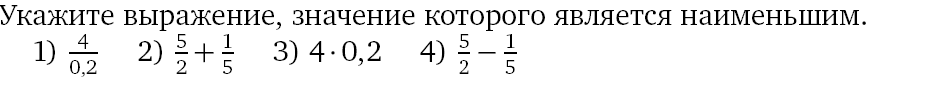 3. Координаты точек A(8; 2), B(–4; –1). В какой точке отрезок AB пересекает ось ординат?1) (0; 0);             2) (1; 0);           3) (0; 1);       4) (0; –1)4. Решите уравнение 8 х + 5 (6 – 7х) = – 7х + 10 5. 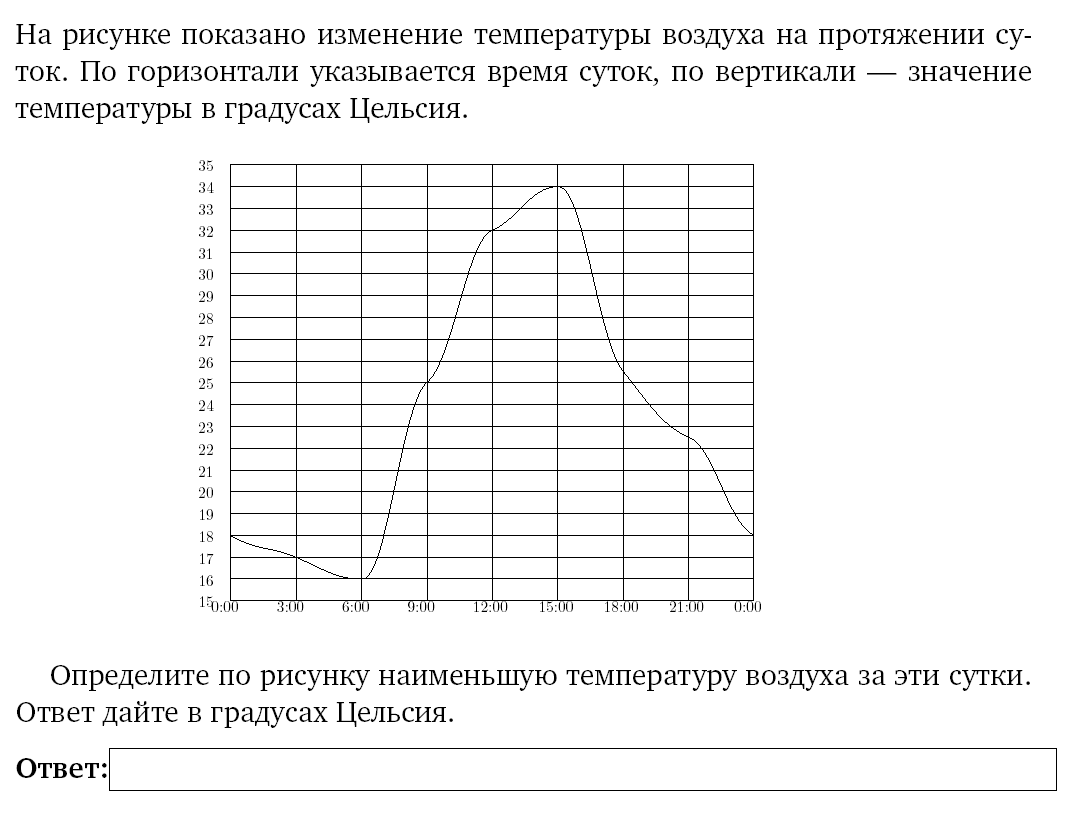 6. Найдите значение выражения:    – 1) 12,2;            2) – 37;            3) –12,2;        4) 377. 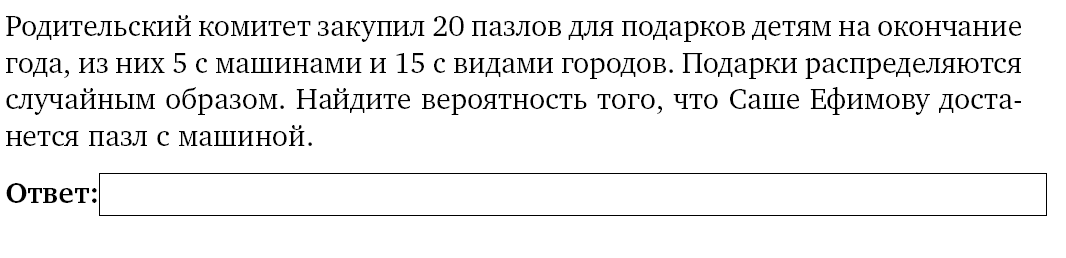 8. 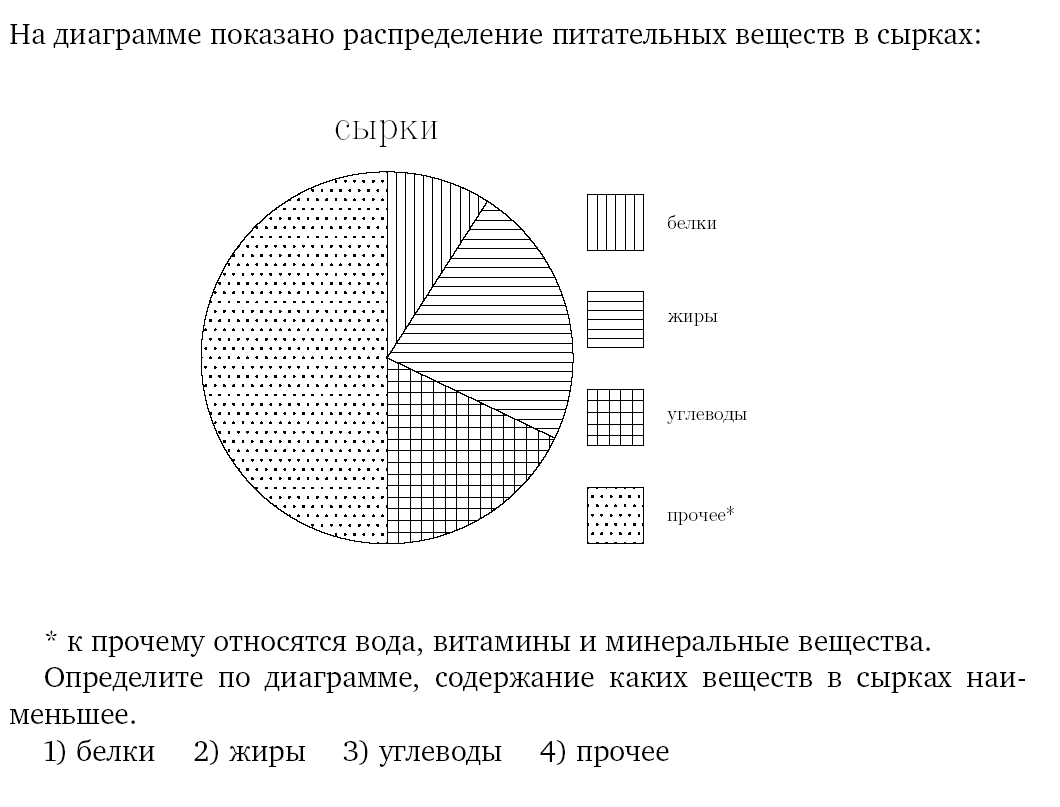 9. 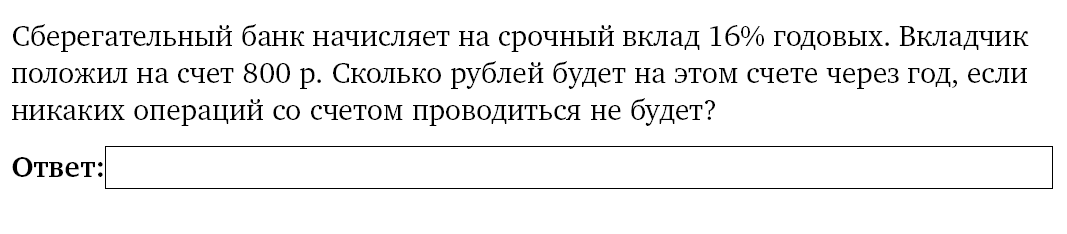 10. Сколько понадобится времени 9 бульдозерам, чтобы расчистить площадку, которую 7 бульдозеров расчищают за 6,3 ч?11. Какую цифру следует поставить вместо * в число 9*425*, чтобы полученное число делилось на 12?1) 2;               2) 6;                 3) 8;                4) 5Упростите выражение:   7· (2а – 4,2) – (4 + а)Найдите число, 12% которого равны 240. Радиус круга равен . Найдите площадь круга. Ответ округлите до единиц.    1) 2100 см2          2) 20,1 см2       3)  201 см2       4) 200 см² Указать  верную  пропорцию:   1) 2 : 3 = 5 : 10          2) 2 : 3 = 10 : 15        3) 5 : 10 = 8 : 4         4) 12 : 18 = 3 : 2 Найдите сумму всех целых чисел кратных 7, лежащих в промежутке  (-14; 22)Сократите дробь  Найдите значение выражения:  : .Часть 2 Вычислите: (1,8 · 0,4 –  ) : ( - 0,8).Решите задачу, составив уравнение.Расстояние между городами автомобиль преодолевает за 3 ч. Если бы его скорость была на  больше, то на этот путь ему потребовалось бы 2,4 ч. Определите скорость автомобиля и расстояние между городами. С  введением  нового  фасона  расход  ткани  на  платье  увеличился  с     до  .   На  сколько процентов    увеличился  расход  ткани  на  платье?Б И Л Е Т  № 2Часть 11. Какое неравенство неверное? 1) 5,2 > –3,1                2) –5 < –1                   3) 0 > –                     4) –4,5 < –4,62. 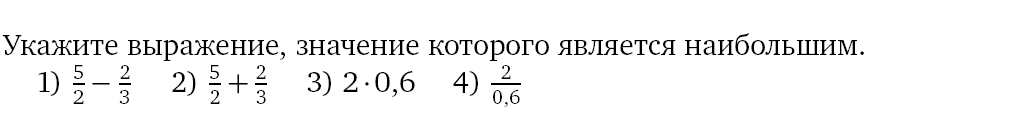 Координаты точек A(–1; 4), B(3; –4). В какой точке отрезок AB пересекает ось абсцисс?1) (0; 0);             2) (1; 0);           3) (0; 1,5);       4) (0; -1)Решите уравнение  6 (– 2  – х) + 8 х = 95.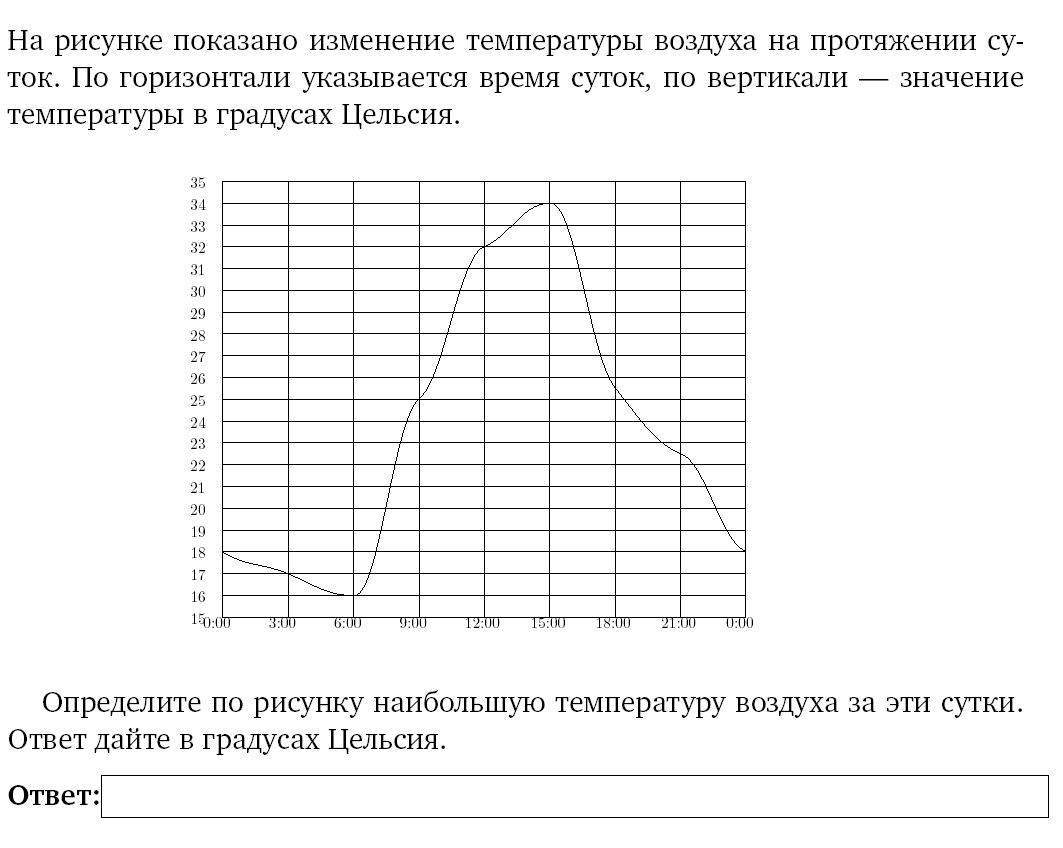 Найдите значение выражения:   –1) -2,5            2) 2,5            3) –2,50        4) 07.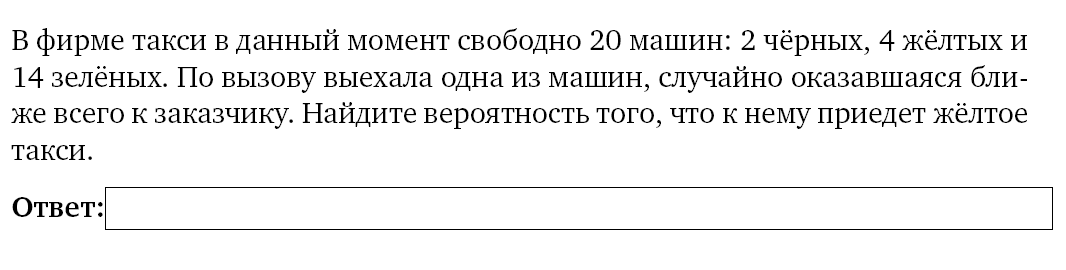 8. 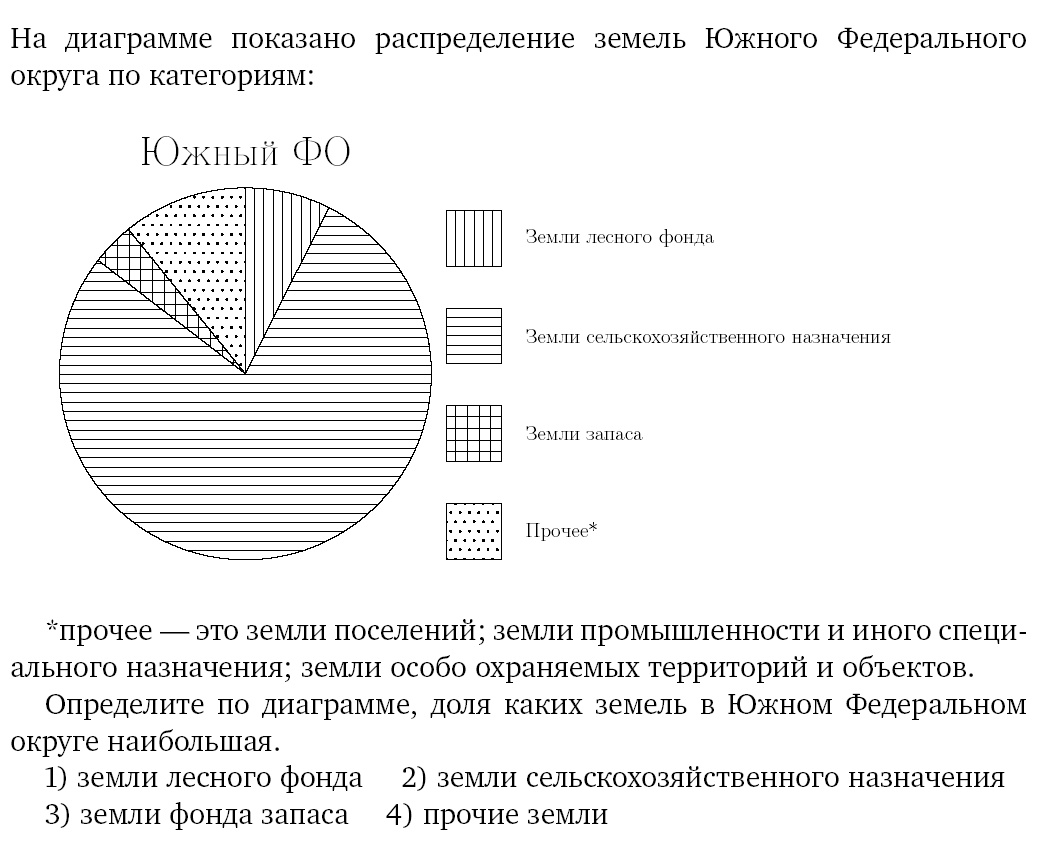 9. 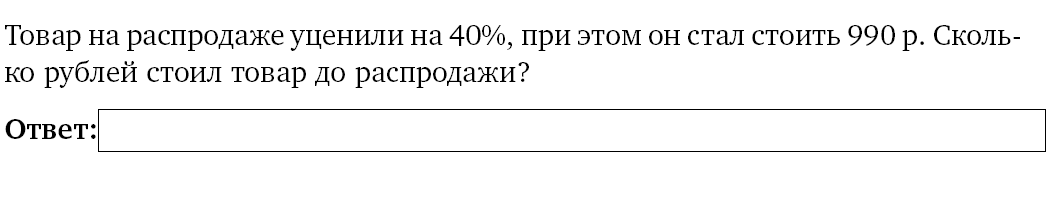 10. 4  каменщика  могут  выполнить  кладку  за  15 дней.  За  сколько  дней  выполнят  эту  же  кладку    3  каменщика?11. Какую цифру следует поставить вместо * в число 555*1*, чтобы полученное число делилось на 6?1) 2;               2) 3;                 3) 4;           4) 612. Упростите выражение: 6 · (х + 8,5) – 4 · (6,4 + х)13. Найдите число, 37% которого равны 518.14. Радиус круга равен . Найдите площадь круга. Ответ округлите до единиц.      1) 38,99 см2                2)  380 см2          3)  389 см2                  4)  379 см215. Указать  верную  пропорцию:   1)  3 : 5 = 10 : 12              2) 3 : 8 = 5 : 6           3)  3 : 8 = 6 : 16                  4)  5 : 3 = 10 : 816. Найдите сумму всех целых чисел кратных 8, лежащих в промежутке  (-16; 25)17. Сократите дробь 18. Найдите значение выражения:  : .. Часть 2Вычислите: (2,6 · 0,3 –  ) : ( - 1,9).Решите задачу, составив уравнение.На одном складе было в 2,5 раза меньше овощей, чем на втором. После того как на первый склад завезли 180 т овощей, а на второй – 60 т, овощей на обоих складах стало поровну. Сколько тонн овощей было на каждом складе первоначально?После  того,  как  заасфальтировали  дорогу,  время  на  поездку  по нейсократилось  с  2,4 ч  до  1,5 ч.  На  сколько  процентов  сократилось  время  поездки?ОТВЕТЫВАРИАНТ 1Часть 1Часть 2ВАРИАНТ 2Часть 1Часть 2Ответы на задание теста I части оцениваются одним баллом. Ответы на задания II части оцениваются двумя баллами. За правильно выполненную I часть можно получить 18 баллов, за правильно выполненную II часть можно получить 6 баллов.Максимальный балл  за всю работу– 24 Шкала перевода в пятибалльную системуБЛАНК ОТВЕТОВ«2»«3»«4»«5»0 - 5 баллов6 - 13 баллов14 - 17 баллов18 - 24 балла1234567891234101112131415161718123419202112345678912341011121314151617181234192021«2»«3»«4»«5»0 - 7 баллов8 - 14 баллов15 - 18 баллов19 - 24 балла                       КОД                          КОД                                        НОМЕР                  ПРЕДМЕТА              ШКОЛЫ         КЛАСС          БИЛЕТА                       КОД                          КОД                                        НОМЕР                  ПРЕДМЕТА              ШКОЛЫ         КЛАСС          БИЛЕТАДАТА ЗАПОЛНЕНИЯ     ПОДПИСЬ УЧАСТНИКА      ЭКЗАМЕНАЗАМЕНА ОШИБОЧНЫХ ОТВЕТОВ№ ЗАДАНИЯ        1     2    3    4              № ЗАДАНИЯ          1    2   3    4                № ЗАДАНИЯ       1    2   3    4  ЗАМЕНА ОШИБОЧНЫХ ОТВЕТОВ№ ЗАДАНИЯ        1     2    3    4              № ЗАДАНИЯ          1    2   3    4                № ЗАДАНИЯ       1    2   3    4  ЗАМЕНА ОШИБОЧНЫХ ОТВЕТОВ№ ЗАДАНИЯ        1     2    3    4              № ЗАДАНИЯ          1    2   3    4                № ЗАДАНИЯ       1    2   3    4  